2015学历教育、职业资格招生简章1.网络教育※南开大学高起专：工商企业管理、人力资源管理、行政管理、财务管理、物业管理、经济管理、销售管理、工程管理、旅游管理、会计、法律事务、市场营销、汉语言文学、金融管理与实务、保险实务、国际经济与贸易、文秘、物流管理、电子商务、旅游管理（国际酒店方向）专升本：工商企业管理、人力资源管理、行政管理、财务管理、旅游管理、市场营销、市场营销（销售管理方向）、会计学、法学、金融学、国际经济与贸易、汉语言文学、汉语言文学（高级文秘方向）、保险、工业工程、广播电视新闻学、物流管理、电子商务、旅游管理（国际酒店方向）学费：专科、本科5600元，学制：2.5年。※电子科技大学高起专：计算机应用技术、电子信息工程技术、计算机网络技术、通信技术、机电一体化技术、软件技术、电气自动化技术、电力系统自动化技术、工程造价、商务管理、行政管理、电子商务、会计、经济管理、市场营销、人力资源管理专升本：计算机科学与技术、电子信息工程、网络工程、通信工程、机械设计制造及其自动化、软件工程、电力工程及其自动化、工商管理、行政管理  电子商务、财务管理、人力资源管理学费：专科：4600元、本科5200元，学制：2.5年。※东北师范大学高起专：数学与应用数学、心理学、化学、小学教育、学前教育、汉语言文学、英语、教育管理、思想政治教育、历史学、专升本：数学与应用数学、物 理 学、化学、心理学、体育教育、地理科学、教育管理、小学教育、学前教育、思想政治教育、汉语言文学、历史学、英语高升本：数学与应用数学、学前教育、汉语言文学、英语、会计学、法学、计算机科学与技术、行政管理学费：专科、本科4875元，高起本9230元，学制：2.5年。※四川农业大学高起专：酒店管理、旅游管理、食品加工技术、应用化工技术、经济信息管理、工商企业管理、法律事务、农业技术与管理、建筑工程技术、会计与统计核算、机电一体化技术、供用电技术、计算机信息管理、行政管理、林业技术、园林技术、畜牧兽医、市场营销、心理咨询（教育心理学）、环境监测与治理技术、水产养殖技术、社会工作、工程造价、电气自动化技术、财务管理、物流管理、电子商务、水利水电工程管理专升本：药学、市场营销、食品科学与工程、农业电气化与自动化、工程管理、城市规划、工程造价、计算机科学与技术、经济学、金融学、工商管理、人力资源管理、法学、教育技术学、园林、环境工程、动物科学、土木工程、水利水电工程、汉语言文学、土地资源管理、财务管理、林学、水产养殖学、农学、艺术设计、动物医学学费：专科5200元、本科6000元，学制：2.5年。※中国石油大学高起专：油气开采技术、钻井技术、油气地质与勘查技术、油气储运技术、城市燃气工程技术、石油化工生产技术、化工工艺、工程造价、电气自动化技术、机械制造与自动化、机电一体化技术、建筑工程技术、安全技术管理、环境工程技术、建筑工程管理、计算机应用技术、计算机信息管理、工商企业管理、会计、物流管理、法律事务、市场营销、安全技术管理（矿井）专升本：石油工程（钻井、采油）、资源勘查工程、油气储运工程（油气储运、城市燃气输配）、化学工程与工艺、电气工程及其自动化、机械设计制造及其自动化、安全工程、环境工程、土木工程、资源勘查工程（煤炭地质）、化学工程与工艺（煤化工）、安全工程（矿井）、计算机科学与技术、工程管理、人力资源管理、工商管理、信息管理与信息系统、会计学、法学学费：专科、本科6400元，学制：2.5年。※西北工业大学高起专：工商企业管理、计算机信息管理、公共事务管理、会计电算化、国际经济与贸易、法律事务、计算机应用技术、机械制造与自动化、机械制造生产管理、建筑工程技术、应用化工技术、汽车运用与维修、电力系统自动化技术专升本：计算机科学与技术、机械设计制造及其自动化、土木工程、工业工程、电气工程及其自动化、化学工程与工艺、工商管理、公共事业管理、会计学、国际经济与贸易、信息管理与信息系统、法学学费：专科、本科4800元，学制：2.5年。※吉林大学高起专：法律事务、会计电算化、经济管理、行政管理、人力资源管理、计算机应用技术、计算机通信、电气自动化技术、建筑工程技术、道路桥梁工程技术、机电一体化技术、汽车检测与维修技术专升本：计算机科学与技术、汽车服务工程、土木工程(道路与桥梁方向)、土木工程（工业与民用建筑方向）、机械电子工程、通信工程、电气工程及其自动化、法学、行政管理、人力资源管理、会 计 学、国民经济管理、金融学学费：专科5600元，本科6000元，学制：2.5年。※吉林大学高起专：护理学、药 学专升本：护理学、药 学学费：专科6000元，本科6400元，学制：2.5年。收费标准：报名费120元，照片采集费20元，统考科目计算机应用基础和大学英语每科800元。毕业证书查询：网络教育学生在规定时间内取得培养方案规定的全部学分，并按要求通过全国现代远程教育试点学校网络教育公共课统一考试（专升本），学制期满，由大学统一颁发国家承认学历的毕业证书，注明“网络教育”字样，并实行电子注册。符合学位条件的可申请授予成人高等教育学士学位, 注明“网络教育”字样。2.成人高考---------牡丹江师范学院---------（1800—2000元/年）高起专：法律事务、工商企业管理、会计电算化、金融与证券、市场营销、汉语、机电一体化技术、计算机应用技术、汽车检测与维修技术、学前教育、旅游管理专升本：汉语言文学、小学教育、教育学、学前教育、会计学、工商管理、人力资源管理、英语、计算机科学与技术、法学、---------西北农林科技大学---------（1600—1800元/年）高起专：农学、林学专升本：土木工程、林学、农学---------哈尔滨师范大学---------（1800—2400元/年）高起专：工商企业管理、金融与证券、经济管理、学前教育、语文教育、会计、人力资源管理、计算机应用技术、旅游管理、数学教育、通信技术、应用英语、应用俄语、美术教育、舞蹈表演、音乐教育、装潢艺术设计专升本：投资学、地理科学、汉语言文学、心理学、行政管理、教育学、广播电视新闻学、历史学、学前教育、英语、工商管理、法学、体育教育、人力资源管理、俄语、日语、计算机科学与技术、数学与应用数学、通信工程、公共事业管理、会计学、金融学、音乐学、美术学.艺术设计、表演.动画、广播电视编导、播音与主持艺术---------东北林业大学---------（1800—2000元/年）高起专：土木工程、工商管理、会计电算化、经济管理、市场营销、道路桥梁与渡河工程、国际经济与贸易、会计、机电一体化技术、计算机科学与技术、林学、旅游管理、汽车检测与维修、园林专升本：林学、园林、计算机科学技术、土木工程、电气工程及其自动化、建筑环境与设备工程、会计学、工商管理、市场营销、交通运输、木材科学与工程、生物科学、机械设计制造及其自动化、交通工程---------八一农垦大学---------（1600—1800元/年）高起专：会计电算化、经济管理、机电一体化技术、计算机应用技术、农业机械化及其自动化、农业水利工程、农学、畜牧兽医、建筑工程技术、土木工程、园林专升本：会计学、食品科学与工程、法学、农学、动物医学、园林、农业机械化及其自动化、计算机科学与技术、土木工程、国民经济管理、行政管理---------东北电力大学---------（1900元/年）高起专：电厂热能动力装置、电力系统继电保护与自动化、发电厂及电力系统、高压输配电线路施工运行与维护专升本：电气工程及其自动化、热能与动力工程、土木工程、应用化学、工商管理高起本：电气工程及其自动化、热能与动力工程、工程管理、计算机科学与技术---------哈尔滨金融学院---------（1500—1800元/年）高起专：工商管理、会计、金融管理与实务、市场营销、计算机网络技术专升本：电子商务、会计学、金融学、市场营销---------黑河学院---------（1200—1600元/年）高起专：法律事务、会计、市场营销、行政管理、学前教育、语文教育、计算机科学与技术专升本：汉语言文学、计算机科学与技术、会计学、行政管理、法学---------黑龙江政法管理干部学院---------（1500元/年）高起专：法律事务、电子商务、会计、计算机信息管理、经济管理---------黑龙江外国语学院---------（1800元/年）高起专：应用英语、学前教育、工商企业管理---------佳木斯大学---------（2000—3200元/年）高起专：口腔医学、临床医学、护理、医学检验技术、康复治疗技术专升本：康复治疗学、医学检验、护理学、临床医学、口腔医学、预防医学高起本：临床医学、口腔医学、医学检验、护理学、药学---------牡丹江医学院---------（3200元/年）高起专：护理、临床医学、医学检验技术专升本：护理学、临床医学、医学检验、医学影像学---------黑龙江省教育学院---------（1400—1800元/年）高起专：初等教育、心里咨询、行政管理、畜牧、语文教育、应用俄语、应用英语、美术教育、音乐教育、艺术设计、建筑工程技术、数控技术、体育保健、体育教育、法律事物、会计电算化专升本：俄语、汉语言文学、历史学、美术学、音乐学、行政管理、电气工程及其自动化、食品科学与工程、数学与应用数学、土木工程、物理学、金融学、政治思想教育、体育教育、农学高起本：学前教育---------哈尔滨石油学院---------（1700—2000元/年）高起专：人力资源管理、行政管理、电气自动化技术、机械制造与自动化、计算机应用技术、建筑工程技术.通信技术专升本：广播电视编导、音乐表演、电气工程及其自动化、化学工程与工艺、机械设计制造及其自动化、计算机科学与技术、环境工程、石油工程、通信工程、土木工程、市场营销---------齐齐哈尔大学---------（1800—2200元/年）高起专：初等教育、电子商务、会计电算化、经济管理、酒店管理、市场营销、学前教育、艺术设计、法律事务、机电一体化技术、计算机应用技术、建筑工程技术、生物制药技术、应用化工技术专升本：广播电视新闻学、汉语言文学、英语、美术学、音乐学、电气工程与自动化、化学工程与工艺、制药工程、机械设计制造及其自动化、计算机科学与技术、食品科学与工程、数学与应用数学、通信工程、土木工程、财务管理、地理科学、工商管理、会计学、药学、法学、思想政治教育、体育教育、学前教育、园林高起本：财务管理、法学、工商管理、汉语言文学、电气工程及其自动化、土木工程、药学、计算机科学与技术---------黑龙江经济管理干部学院---------（1500—1600元/年）高起专：动漫设计与制作、工商企业管理、会计电算化、计算机信息管理、建筑工程技术、经济管理、旅游管理、市场营销、电气自动化技术、给排水工程技术、焊接技术及自动化、机械制造与自动化、建筑工程管理、汽车检测与维修技术、数控技术、畜牧兽医、工程造价专升本：工商管理、会计学、金融学、---------沈阳农业大学---------（1800—2000元/年）高起专：畜牧兽医、园林技术、林业技术、建筑工程技术、机械制造与自动化、国土资源管理、农业经济管理专升本：农学、林学、动物医学、园艺、园林、土地资源管理、农林经济管理、农业水利工程、农业机械化及其自动化、土木工程、电气工程与自动化3.自学考试专升本国家高等教育自学考试《中华人民共和国高等教育法》规定：自学考试毕业生享有与普通高校同类毕业生相同的待遇；全国高等教育自学考试考生的学位授予单位是国家教育部高等教育司，即目前我国学位授予的最高部门。但自学考试节省时间和费用，可以在专科毕业的同时获取本科证。其他费用：报名费、资料费、学籍注册费等费用300元/人，学员报考专业考务费用45元/科。（网络课程、实践课及论文费用根据专业实际费用按主考院校标准收取）。每年4月份和10月份考试.证书样本：〈网上注册*国际通用〉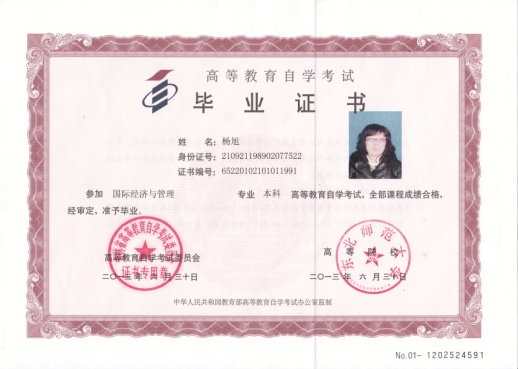 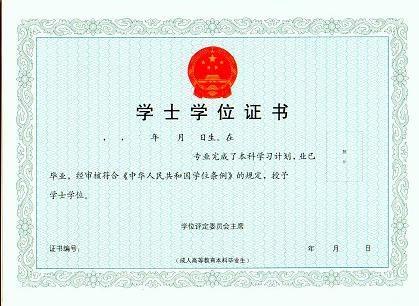 报考资料：身份证原件、复印件反正面1张，近期蓝底4寸高清电子版照片（不戴眼镜、穿着符合季节）报名时间：每年2月中旬和8月中旬截至联系地址：牡丹江市爱民区兴中路91号联系方式：0453—6581816   15846789903王老师                          13514584158唐老师4.国家开放大学国家开放大学（英文：The Open University of China）是教育部直属的，以现代信息技术为支撑，学历教育与非学历教育并举，实施远程开放教育的新型高等学校。学校在广播电视大学基础上组建，面向全体社会成员，强调优质教育资源的集聚、整合和共享，强调以现代信息技术为支撑，探索现代信息技术与教育的深度融合。授予学士学位，由学校向北京市学位委员会申请并获批后，报国务院学位委员会备案。中央广播电视大学的在校学生仍按原有关规定管理，国家开放大学挂牌以后新进入学习的学生，按照新政策执行。一、报名须知：1、一寸照片2张，二寸照片4张（蓝底浅色衣服）；电子版照片一张，二寸蓝底白色衣服。 2、身份证复印件；毕业证原件和复印件； 3、专升本学生须交专科毕业学历认证报告或网查材料；4、报名费专科150元，本科160元。二、招生对象及条件：本科（专科起点）：具有国民教育系列相同或相近专业高等专科以上学历者（报考本科需交毕业证复印件）。专科：具有高中、中专、技校以上学历者(学历证书复印件)。三、教学模式及考试：按照国家开放大学的教学计划及大纲运用网络等多媒体进行教学，配合集中面授辅导，开展多种形式的教学支持服务，学生自主学习。本科英语和计算机必须通过国家高校网络教育考试委员会统一考试。正常情况，二至三年可修完全部学分。四、毕业证书、学位：国家开放大学实行完全学分制，凡学完规定的课程，经考核各科成绩合格，修满学分，由国家开放大学发给“国家教育部成人高等教育毕业证书”，本科毕业符合有关条件者授予学士学位。 五、报名时间 ：每年2月中旬和8月中旬报名截止5.职业资格证书※人力资源师   ※理财规划师   ※公共营养师考试通过后由“中华人民共和国人力资源和社会保障部”颁发证书。※会计从业资格证考试通过后，由地方财政局或省财政局颁发此证书。有无基础均可报名，零基础教学，考前辅导全面，零起点实用人才的培训专家！ 咨询电话：0453-6581816  15846789903王老师  13514584158唐老师    QQ：348831878   495090918报名地址：爱民区兴中路与西祥伦街新华职业培训学校报名条件：高中起点本、专科须具备有高中文化程度或同等学历的在职或从业人员、社会青年；专科起点本科须具备国民教育系列的专科或专科以上毕业证书报名时间：每年3月—8月（学费收取合理、录取有保障）报名方法：报考费300，身份证和专科毕业证复印件各1张，二寸蓝底和一寸蓝底照片各4张毕业待遇：学员学完教学计划规定的全部课程，成绩合格，准予毕业，颁发毕业证书，国家承认学历。高起本和专升本毕业生符合学士授予条件者，授予学士学位，颁发学士学位证书。专业学习管理费学制主考院校国际经济与管理6000元/全部2年—2年半东北师范大学投资理财6000元/全部2年—2年半东北师范大学项目管理6000元/全部2年—2年半吉林大学生物制药6000元/全部2年—2年半吉林大学现代企业管理6000元/全部2年—2年半吉林大学工程管理6000元/全部2年—2年半吉林建筑大学食品安全与品控6000元/全部2年—2年半吉林大学经济管理6000元/全部2年—2年半吉林大学艺术设计6000元/全部1年半—2年吉林艺术学院国际经济与管理6000元/全部2年—2年半哈尔滨工程大学工商企业管理6000元/全部2年—2年半哈尔滨工程大学财务管理6000元/全部2年—2年半哈尔滨工程大学土木工程6000元/全部2年—2年半哈尔滨工程大学本科专业及费用本科专业及费用本科专业及费用专科专业及费用专科专业及费用专科专业及费用专业名称学费学制专科招生专业学费两年半金融学6390两年半法学4940两年半法学6390两年半会计学4940两年半物流管理6390两年半人力资源管理4940两年半商务英语6390两年半工商管理4940两年半行政管理6390两年半计算机信息管理4940两年半行政管理（交通管理方向）6390两年半行政管理4940两年半汉语言文学6390两年半电子商务4940两年半工商管理6390两年半物业管理4940两年半会计学6390两年半工程造价4940两年半学前教育6390三年半金融（金融与财务方向）4940两年半市场营销6390两年半学前教育4940三年半广告学6390两年半建筑施工与管理4940两年半土木工程6390两年半水利水电工程4940两年半计算机科学技术6390两年半城市轨道交通运营管理4940两年半机械制造及自动化6390两年半护理学7410三年半水利水电工程6390两年半机械制造与自动化4940两年半